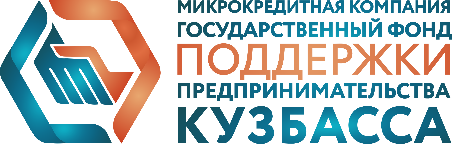 Уважаемый предприниматель!Микрокредитная компания Государственный фонд поддержки предпринимательства Кемеровской области (далее - Фонд) оказывает финансовую поддержку субъектов малого и среднего предпринимательства (далее СМСП).Фонд предоставляет микрозаймы на заявительной основе для НАЧИНАЮЩИХ СМСП и НАЧИНАЮЩИХ Самозанятых, зарегистрированных и планирующих осуществлять хозяйственную деятельность на территории Кемеровской области:БЕЗ ЗАЛОГА:- процентная ставка: зависит от ключевой ставки Банка России, установленной на дату заключения договора микрозайма: 6,75% годовых (на 13.09.2021г.) - для СМСП и Самозанятых, зарегистрированных и осуществляющих свою деятельность на территории моногорода при реализации приоритетных проектов; 10% годовых (на 13.09.2021г.) - для прочих СМСП и СамозанятыхПри введении на территории Кемеровской области – Кузбасса режима повышенной готовности или режима чрезвычайной ситуации максимальная процентная ставка по микрозаймам с залогом - 6,5% годовых- сумма: до 300 000 рублей для начинающих СМСП, наличие поручителя (ей) обязательно до 100 000 рублей для начинающих Самозанятых, наличие поручителя (ей) обязательно;- срок: до 36 месяцевПри введении на территории Кемеровской области – Кузбасса режима повышенной готовности или режима чрезвычайной ситуации максимальный срок предоставления микрозайма не превышает 24 месяцаС ЗАЛОГОМ:- процентная ставка: зависит от ключевой ставки Банка России, установленной на дату заключения договора микрозайма: 3,37 % годовых (на 13.09.2021г.) – для СМСП и Самозанятых, зарегистрированных и осуществляющих свою деятельность на территории моногорода при реализации приоритетных проектов; 6,75% годовых (на 13.09.2021г.) – для СМСП и Самозанятых, при реализации приоритетных проектов; 6,75% годовых – прочие Самозанятые 10% годовых - прочие СМСП. При введении на территории Кемеровской области – Кузбасса режима повышенной готовности или режима чрезвычайной ситуации максимальная процентная ставка по микрозаймам с залогом – 4,33% годовых- сумма: до 500 000 рублей, для начинающих СМСП, наличие залога (возможно предоставление залога 3-х лиц) и поручителя (ей) обязательно; до 300 000 рублей, для начинающих Самозанятых, наличие залога (возможно предоставление залога 3-х лиц) и поручителя (ей) обязательно - срок: до 36 месяцев.При введении на территории Кемеровской области – Кузбасса режима повышенной готовности или режима чрезвычайной ситуации максимальный срок предоставления микрозайма не превышает 24 месяцаС подробными условиями можно ознакомиться в Правилах предоставления микрозаймов на сайте www.fond42.ruКонтакты:г. Кемерово, ул. Красная, д. 4, тел. (384-2) 900-335, 900-339;г. Новокузнецк, ул. Кутузова, д. 17А, офис 905, тел. (3843) 20-06-08E-mail gosfond@gfppko.netДанное предложение не является офертой.